наказПро внесення зміни до Коефіцієнтів, що застосовуються до тарифів Збірника тарифів на перевезення вантажів залізничним транспортом у межах України та пов’язані з ними послугиВідповідно до постанови Кабінету Міністрів України від 
25 грудня 1996 року № 1548 «Про встановлення повноважень органів виконавчої влади та виконавчих органів міських рад щодо регулювання цін (тарифів)» н а к а з у ю:1. Внести зміну до Коефіцієнтів, що застосовуються до тарифів Збірника тарифів на перевезення вантажів залізничним транспортом у межах України та пов’язані з ними послуги, затверджених наказом Міністерства транспорту та зв’язку України від 26 березня 2009 року № 317, зареєстрованих у Міністерстві юстиції України 15 квітня 2009 року за № 341/16357  (зі змінами), виклавши примітку «** з 01 січня 2022 року застосовується коефіцієнт 2,204;» у такій редакції:«** з 01 січня 2022 року застосовується коефіцієнт 2,402;». 2. Управлінню залізничних перевезень забезпечити подання цього наказу на державну реєстрацію до Міністерства юстиції України в установленому порядку.3. Сектору зовнішніх комунікацій забезпечити оприлюднення цього наказу на офіційному вебсайті Міністерства інфраструктури України.4. Цей наказ набирає чинності з 01 січня 2022 року, але не раніше дня його офіційного опублікування.5. Контроль за виконанням цього наказу залишаю за собою. Міністр                                                                                   Олександр КУБРАКОВ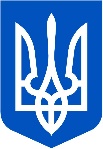 мІнІстерство інфраструктури УкраЇним. Київ                          №